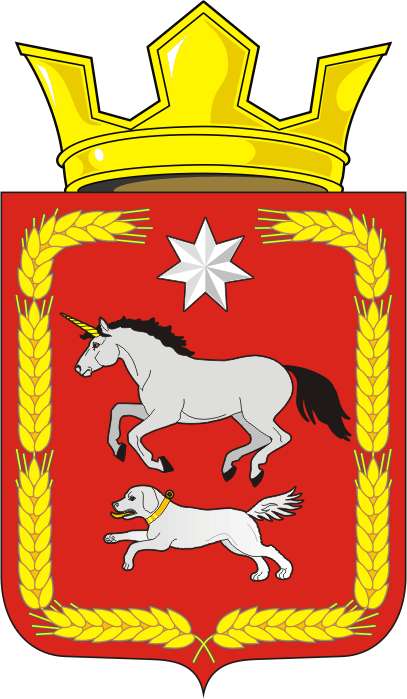 СОВЕТ ДЕПУТАТОВ муниципального образования КАИРОВСКИЙ СЕЛЬСОВЕТ саракташскОГО районА оренбургской областичетвертый созывР Е Ш Е Н И Етридцать шестого внеочередного заседания Совета депутатовКаировского сельсовета Саракташского района Оренбургской области четвёртого созыва1 декабря 2023года                     с.Каировка                                    № 146О принятии объектов водоснабжения из собственности муниципального образования Саракташский район Оренбургской области в собственность муниципального образования Каировский сельсовет Саракташского района Оренбургской областиВ соответствии со статьёй 209 Гражданского кодекса Российской Федерации, Федеральным законом от 06.10.2003 года № 131-ФЗ «Об общих принципах организации местного самоуправления в Российской Федерации», статьей 53 Устава муниципального образования Каировский сельсовет Саракташского района Оренбургской области, в целях проведения капитального ремонта сетей водоснабженияСовет депутатов  Каировского сельсовета РЕШИЛ: 1. Утвердить перечень объектов недвижимости, принимаемых из  собственности муниципального образования Саракташский район Оренбургской области в собственность муниципального образования Каировский сельсовет Саракташского района Оренбургской области  согласно приложению. 2. Контроль за исполнением данного решения возложить на постоянную комиссию Совета депутатов сельсовета по бюджетной, налоговой и финансовой политике, собственности и экономическим вопросам, торговле и быту, сельскому хозяйству (Шлома Л.Н.). 3. Решение вступает в силу после его  подписания.Председатель Совета депутатов сельсовета                                 О. А. ПятковаГлава муниципального образования Каировский сельсовет                                                              А.Н.ЛогвиненкоПриложение к решению Совета депутатов Каировского сельсовета Саракташского района Оренбургской областиот 01.12.2023   № 146 Перечень  объектов недвижимости, принимаемых из собственности муниципального образования Саракташский район Оренбургской области в собственность муниципального образования  Каировский сельсовет Саракташского района Оренбургской областиРазослано: постоянной комиссии, прокуратуре района, администрации Саракташского района, МУП  «Перспектива» № п/пНаименование и характеристика имущества Адрес                          (местонахождение) объекта1Артезианская скважина ,  кадастровый номер 56:26:0701001:551, 1975 года ввода в эксплуатацию, глубина 70 м.Оренбургская область, Саракташский район, с. Каировка, ул. Луговая, 2   2Земельный участок , кадастровый номер 56:26:0701001:617, категория земель- земли населённых пунктов, виды разрешённого использования- для размещения объектов коммунального хозяйстваОренбургская область, Саракташский район, с. Каировка, ул. Луговая, 2   3Артезианская  скважина, кадастровый номер 56:26:0706001:281, 1988 года ввода в эксплуатацию, глубина 70 м.Оренбургская область, Саракташский район, с. Екатериновка, ул. Школьная, 6   4Земельный участок , кадастровый номер 56:26:0706001:321, категория земель- земли населённых пунктов, виды разрешённого использования- для размещения объектов коммунального хозяйстваОренбургская область, Саракташский район, с. Екатериновка, ул. Школьная, 6   5Водопровод, кадастровый номер 56:26:0706001:567, 1988 года ввода в эксплуатацию, протяжённость 3513 м.Оренбургская область, Саракташский район, с. Екатериновка